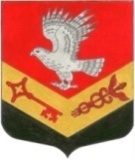 Муниципальное образование«ЗАНЕВСКОЕ    ГОРОДСКОЕ   ПОСЕЛЕНИЕ»Всеволожского муниципального района Ленинградской областиГлава муниципального образованияПОСТАНОВЛЕНИЕ06.07.2018 года 	      	                                                                              №  13 гп. Янино-1Об утверждении требований к закупаемымсоветом депутатов МО «Заневское городское поселение»отдельным видам товаров, работ, услуг (в том числе предельные цены товаров, работ, услуг)	В соответствии с частью 5 статьи 19 Федерального закона от 05.04.2013 № 44-ФЗ «О контрактной системе в сфере закупок товаров, работ и услуг для обеспечения государственных и муниципальных нужд»ПОСТАНОВЛЯЮ:1.Утвердить требования к закупаемым советом депутатов муниципального образования «Заневское городское поселение» Всеволожского муниципального района Ленинградской области отдельным видам товаров, работ, услуг (в том числе предельные цены товаров, работ, услуг), согласно приложению.2. Отменить постановление № 07 от 07.05.2018 года3. Настоящее постановление опубликовать в средствах массовой информации и разместить на официальном сайте муниципального образования.4. Настоящее постановление вступает в силу со дня его подписания.	5. Контроль за исполнением настоящего постановления оставляю за собой.Глава муниципального образования	       		                       В. Е. КондратьевПриложение к постановлению 	                                                       от 06.07.2018 года   №  13Переченьотдельных видов товаров, работ, услуг, закупаемых советом депутатов муниципального образования «Заневское городское поселение» Всеволожского муниципального района Ленинградской области, в отношении которых устанавливаются потребительские свойства (в том числе качество) и иные характеристики (в том числе предельные цены товаров, работ, услуг)№ п/пКод по ОКПДНаименование отдельных видов товаров, работ, услугТребования к качеству, потребительским свойствам и иным характеристикам (в том числе предельные цены)Требования к качеству, потребительским свойствам и иным характеристикам (в том числе предельные цены)Требования к качеству, потребительским свойствам и иным характеристикам (в том числе предельные цены)Требования к качеству, потребительским свойствам и иным характеристикам (в том числе предельные цены)Требования к качеству, потребительским свойствам и иным характеристикам (в том числе предельные цены)№ п/пКод по ОКПДНаименование отдельных видов товаров, работ, услугнаименование характеристикиединица измеренияединица измерениязначение характеристикизначение характеристики№ п/пКод по ОКПДНаименование отдельных видов товаров, работ, услугнаименование характеристикикод по ОКЕИнаименованиезначение характеристикизначение характеристики№ п/пКод по ОКПДНаименование отдельных видов товаров, работ, услугнаименование характеристикикод по ОКЕИнаименованиеГлава муниципального образования,депутаты совета депутатовСотрудники аппарата совета депутатов1234567841.32.20.11Аппаратура, передающая для радиосвязи, радиовещания и телевидения.Пояснения по требуемой продукции: телефоны мобильные Тип устройства (телефон/смартфон), поддерживаемые стандарты, операционная система, время работы, метод управления (сенсорный/кнопочный), количество SIM-карт, наличие модулей и интерфейсов (Wi-Fi, Bluetooth, USB, GPS), стоимость годового владения оборудованием (включая договоры технической поддержки, обслуживания, сервисные договоры) из расчета на одного абонента (одну единицу трафика) в течение всего срока службы, 
предельная цена383Рубльне более 20 000не более 15 00082.36.11.11Мебель для сидения с металлическим каркасомматериал (металл), обивочные материалыПредельное значение - кожа натуральнаяВозможные значения: искусственная кожа, мебельный (искусственный) мех, искусственная замша (микрофибра), ткань, нетканые материалыПредельное значение - кожа натуральнаяВозможные значения: искусственная кожа, мебельный (искусственный) мех, искусственная замша (микрофибра), ткань, нетканые материалы93.36.11.12Мебель для сидения с деревянным каркасомматериал (вид древесины)обивочные материалыПредельное значение: МДФ, ДСП и иные материалыПредельное значение - кожа натуральная; возможные значения: искусственная кожа, мебельный (искусственный) мех, искусственная замша (микрофибра), ткань, нетканые материалыПредельное значение: МДФ, ДСП и иные материалы Предельное значение - кожа натуральная; возможные значения: искусственная кожа, мебельный (искусственный) мех, искусственная замша (микрофибра), ткань, нетканые материалы14.36.12.11Мебель металлическая для офисов, административных помещений, учебных заведений, учреждений культуры и т.п.материал (металл)5.36.12.12Мебель деревянная для офисов, административных помещений, учебных заведений, учреждений культуры и т.п.материал (вид древесины)Предельное значение: МДФ, ДСП и иные материалыПредельное значение: МДФ, ДСП и иные материалы626.20.11 Компьютеры портативные массой не более 10 кг такие, как ноутбуки, планшетные компьютеры, карманные компьютеры, в том числе совмещающие функции мобильного телефонного аппарата, электронные записные книжки и аналогичная компьютерная техника. Пояснения по требуемой продукции, планшетные компьютерыразмер и тип экрана вес тип процессора частота процессора размер оперативной памяти объем накопителя тип жесткого диска оптический привод наличие модулей Wi-Fi, Bluetooth, поддержки 3G (UMTS) тип видеоадаптера время работы операционная система предустановленное программное обеспечениеразмер и тип экрана не менее 24" TFT IPS; вес не более 900 грамм; тип процессора не менее двухядерного; размер оперативной памяти не менее 4 гб; объем накопителя не менее 240 гб; тип жесткого диска твердотельный; оптический привод опционно при наличии; наличие модулей Wi-Fi (802.11a/b/g/n/ac); Bluetooth не менее Bluetooth 4; мобильная связь 4G, EDGE, HSCSD, HSDPA, HSUPA, HSPA+, GPRS, GSM900, GSM1800, GSM1900, LTE российского диапазона; поддержка Глонасс; тип видеоадаптера интергированный или дискретный; время работы не менее 8 часов; операционная система предустановленная производителем и удовлетворяющая требованиям законодательства Российской Федерацииразмер и тип экрана не менее 24" TFT IPS; вес не более 900 грамм; тип процессора не менее двухядерного; размер оперативной памяти не менее 4 гб; объем накопителя не менее 240 гб; тип жесткого диска твердотельный; оптический привод опционно при наличии; наличие модулей Wi-Fi (802.11a/b/g/n/ac); Bluetooth не менее Bluetooth 4; мобильная связь 4G, EDGE, HSCSD, HSDPA, HSUPA, HSPA+, GPRS, GSM900, GSM1800, GSM1900, LTE российского диапазона; поддержка Глонасс; тип видеоадаптера интергированный или дискретный; время работы не менее 8 часов; операционная система предустановленная производителем и удовлетворяющая требованиям законодательства Российской Федерации726.20.16 Устройства ввода или вывода, содержащие или не содержащие в одном корпусе запоминающие устройства. Пояснения по требуемой продукции: принтеры, сканерыметод печати (струйный/лазерный - для принтера) разрешение сканирования (для сканера) цветность (цветной/черно-белый) максимальный формат скорость печати/сканирования наличие дополнительных модулей и интерфейсов (сетевой интерфейс, устройства чтения карт памяти и т.д.)Персональный лазерный принтер формата A4 (черно-белый) в комплекте со стартовым тонером. Скорость не ниже 35 страниц A4 в минуту. Разрешение 1200 dpi. Общая память не ниже 128 MB в стандартной комплектацииПерсональный лазерный принтер формата A4 (черно-белый) в комплекте со стартовым тонером. Скорость не ниже 35 страниц A4 в минуту. Разрешение 1200 dpi. Общая память не ниже 128 MB в стандартной комплектации8Услуги подвижной связи общего пользования - обеспечение доступа и поддержка пользователя. Пояснения по требуемым услугам: оказание услуг подвижной радиотелефонной связитарификация услуги голосовой связи, доступа в информационно-телекоммуникационную сеть "Интернет" (лимитная/безлимитная) объем доступной услуги голосовой связи (минут), доступа в информационно-телекоммуникационную сеть "Интернет" (Гб) доступ услуги голосовой связи (домашний регион, территория Российской Федерации, за пределами Российской Федерации - роуминг), доступ в информационно-телекоммуникационную сеть "Интернет" (Гб) (да/нет)Для услуг голосовой связи с безлимитным тарифом на территории Российской Федерации, включая входящие/исходящие голосовые вызовы, входящие/исходящие видеовызовы, входящие/исходящие SMS/MMS-сообщения, мобильный доступ к сети Интернет (прием/передача данных WAP/GPRS/3G/4G)Для услуг голосовой связи с безлимитным тарифом на территории Российской Федерации, включая входящие/исходящие голосовые вызовы, входящие/исходящие видеовызовы, входящие/исходящие SMS/MMS-сообщения, мобильный доступ к сети Интернет (прием/передача данных WAP/GPRS/3G/4G)958.29.13 Обеспечение программное для администрирования баз данных на электронном носителе. Пояснения по требуемой продукции: системы управления базами данныхстоимость годового владения программным обеспечением (включая договоры технической поддержки, обслуживания, сервисные договоры) из расчета на одного пользователя в течении всего срока службыПакет офисных приложений должен содержать в себе средства и инструменты для работы с текстовыми документами (включая документы Word в том числе форматов .doc и .docx без необходимости конвертирования форматов), электронными таблицами и анализом данных с количеством строк в электронной таблице не менее одного миллиона и количеством столбцов не менее шестнадцати тысяч (включая документы Excel в том числе форматов .xls и .xlsx без необходимости конвертирования форматов), создания и проведения презентаций (включая презентации PowerPoint, в том числе форматов .ppt и .pptx без необходимости конвертирования форматов), хранения и совместной работы с текстовыми, графическими и видеозаметками. Должна присутствовать поддержка открытых форматов Open Office XML (без промежуточной конвертации) и OpenDocument (непосредственно или с помощью дополнительных программных модулей). Должно иметься право использовать многоязычный пользовательский интерфейс (включая русский и английский языки) с возможностью переключения между языками в процессе работыПакет офисных приложений должен содержать в себе средства и инструменты для работы с текстовыми документами (включая документы Word в том числе форматов .doc и .docx без необходимости конвертирования форматов), электронными таблицами и анализом данных с количеством строк в электронной таблице не менее одного миллиона и количеством столбцов не менее шестнадцати тысяч (включая документы Excel в том числе форматов .xls и .xlsx без необходимости конвертирования форматов), создания и проведения презентаций (включая презентации PowerPoint, в том числе форматов .ppt и .pptx без необходимости конвертирования форматов), хранения и совместной работы с текстовыми, графическими и видеозаметками. Должна присутствовать поддержка открытых форматов Open Office XML (без промежуточной конвертации) и OpenDocument (непосредственно или с помощью дополнительных программных модулей). Должно иметься право использовать многоязычный пользовательский интерфейс (включая русский и английский языки) с возможностью переключения между языками в процессе работы1061.90.10 Услуги телекоммуникационные прочие. Пояснения по требуемым услугам: оказание услуг по предоставлению высокоскоростного доступа в информационно-телекоммуникационную сеть "Интернет"максимальная скорость соединения в информационно-телекоммуникационной сети "Интернет"не менее 1 Мбит/сне менее 1 Мбит/с